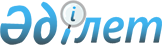 О ставках платы за лесные пользования на участках государственного лесного фонда Южно-Казахстанской области
					
			Утративший силу
			
			
		
					Решение областного маслихата Южно-Казахстанской области от 7 декабря 2012 года № 9/76-V. Зарегистрировано Департаментом юстиции Южно-Казахстанской области от 11 января 2013 года № 2206. Утратило силу решением областного маслихата Южно-Казахстанской области от 9 декабря 2015 года № 44/358-V      Сноска. Утратило силу решением Южно-Казахстанского областного маслихата от 09.12.2015 № 44/358-V (вводится в действие по истечении десяти календарных дней после дня его первого официального опубликования).      Примечание РЦПИ:

      В тексте сохранена авторская орфография и пунктуация.

      В соответствии с Лесным кодексом Республики Казахстан от 8 июля 2003 года, Кодексом Республики Казахстан от 10 декабря 2008 года «О налогах и других обязательных платежах в бюджет» (Налоговый кодекс) и Законом Республики Казахстан от 23 января 2001 года «О местном государственном управлении и самоуправлении в Республике Казахстан» Южно-Казахстанский областной маслихат РЕШИЛ:



      1. Утвердить ставки платы за лесные пользования на участках государственного лесного фонда Южно-Казахстанской области согласно приложению к настоящему решению.



      2. Признать утратившими силу:



      1) решение Южно-Казахстанского областного маслихата от 23 июня 2005 года № 16/161-ІІІ «Об утверждении ставок платы за лесные пользования на участках государственного лесного фонда Южно-Казахстанской области» (зарегистрировано в Реестре государственной регистрации нормативных правовых актов за № 1915, опубликовано 27 июля 2005 года в газете «Южный Казахстан» № 90);



      2) решение Южно-Казахстанского областного маслихата от 27 марта 2008 года № 5/72-ІV «О внесении изменений в решение Южно-Казахстанского областного маслихата от 23 июня 2005 года № 16/161-ІІІ «Об утверждении ставок платы за лесные пользования на участках государственного лесного фонда Южно-Казахстанской области» (зарегистрировано в Реестре государственной регистрации нормативных правовых актов за № 1978, опубликовано 23 апреля 2008 года в газете «Южный Казахстан» № 47-48).



      3. Настоящее решение вводится в действие по истечении десяти календарных дней после дня его первого официального опубликования.      Председатель сессии областного маслихата   С.Куашбаев      Секретарь областного маслихата             К.Ержан

Приложение

к решению Южно-Казахстанского

областного маслихата от 7 декабря

2012 года № 9/76-V Ставки платы за лесные пользования на участках государственного лесного фонда Южно-Казахстанской области
					© 2012. РГП на ПХВ «Институт законодательства и правовой информации Республики Казахстан» Министерства юстиции Республики Казахстан
				№ п/пВиды лесных пользованийЕдиница измеренийСтавки платы1Побочные лесные пользованияПобочные лесные пользованияПобочные лесные пользования1.1.СенокошениеСенокошениеСенокошение1.1.1хорошее состояние1 гектар140 тенге1.1.2удовлетворительное состояние1 гектар105 тенге1.1.3плохое состояние1 гектар82 тенге1.2Пастьба скотаПастьба скотаПастьба скота1.2.1верблюд1 голова82 тенге1.2.2крупный рогатый скот1 голова65 тенге1.2.3лошадь 1 голова65 тенге1.2.4молодняк крупного скота1 голова33 тенге1.2.5осел1 голова33 тенге1.2.6коза1 голова57 тенге1.2.7овца1 голова16 тенге1.3Звероводство1 гектар253 тенге1.4 Размещение ульев и пасек1 улей117 тенге1.5Огородничество, бахчеводство и выращивание иных сельскохозяйственных культур1 гектарНа уровне ставок земельного налога, согласно статье 380 Налогового Кодекса Республики Казахстан 2Пользование участками государственного лесного фонда для научно-исследовательских и культурно оздоровительных целейПользование участками государственного лесного фонда для научно-исследовательских и культурно оздоровительных целейПользование участками государственного лесного фонда для научно-исследовательских и культурно оздоровительных целей2.1долгосрочное пользование1 гектар58,5 тенге2.2краткосрочное пользование1 человек/день0,1 месячного расчетного показателя3Пользование участками государственного лесного фонда для рекреационных, туристических и спортивных целейПользование участками государственного лесного фонда для рекреационных, туристических и спортивных целейПользование участками государственного лесного фонда для рекреационных, туристических и спортивных целей3.1долгосрочное пользование1 гектар253 тенге3.2краткосрочное пользование1 человек/день0,1 месячного расчетного показателя4Пользование участками государственного лесного фонда для нужд охотничьего хозяйства 1 гектарнулевая